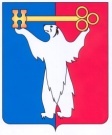 АДМИНИСТРАЦИЯ ГОРОДА НОРИЛЬСКАКРАСНОЯРСКОГО КРАЯРАСПОРЯЖЕНИЕ08.02.2023	                                          г. Норильск 				               № 857О внесении изменений в распоряжение Администрации города Норильска 
от 06.07.2018 № 3555В целях урегулирования отдельных вопросов, связанных с исполнением полномочий представителя нанимателя (работодателя) по соблюдению требований к служебному поведению муниципальных служащих и урегулированию конфликта интересов на муниципальной службе,1. Внести в распоряжение Администрации города Норильска от 06.07.2018 
№ 3555 «О комиссии Администрации города Норильска по соблюдению требований к служебному поведению муниципальных служащих и урегулированию конфликта интересов на муниципальной службе» (далее – Распоряжение) следующие изменения:1.1. Состав комиссии Администрации города Норильска по соблюдению требований к служебному поведению муниципальных служащих, замещающих должности заместителей Главы города Норильска, руководителей структурных подразделений Администрации города Норильска, и урегулированию конфликта интересов на муниципальной службе, утвержденный Распоряжением, изложить в редакции согласно приложению 1 к настоящему распоряжению (прилагается).1.2. Состав комиссии Администрации города Норильска по соблюдению требований к служебному поведению муниципальных служащих Администрации города Норильска, её структурных подразделений и урегулированию конфликта интересов на муниципальной службе, утвержденный Распоряжением, изложить в редакции согласно приложению 2 к настоящему распоряжению (прилагается).Внести в Положение о комиссии Администрации города Норильска по соблюдению требований к служебному поведению муниципальных служащих и урегулированию конфликта интересов на муниципальной службе, утвержденное Распоряжением (далее – Положение), следующие изменения:2.1. в абзаце третьем пункта 7, в абзаце шестом подпункта «б» пункта 9 Положения слова «заместителем Главы города Норильска» заменить словами «заместителем Главы города Норильска по общественно-политической работе»; 2.2. абзац четвертый подпункта «б» пункта 9 Положения изложить в следующей редакции:«- уведомление муниципального служащего, руководителя муниципального учреждения, муниципального унитарного предприятия муниципального образования город Норильск о возникновении личной заинтересованности при исполнении должностных обязанностей, которая приводит или может привести к конфликту интересов.»;подпункт «б» пункта 9 Положения дополнить новым абзацем пятым следующего содержания: «- уведомление коммерческой или некоммерческой организации, предусмотренное частью 4 статьи 12 Федерального закона от 25.12.2008 № 273-ФЗ 
«О противодействии коррупции», статьей 64.1 Трудового кодекса Российской Федерации, о заключении с гражданином, замещавшим должность муниципальной службы, трудового или гражданско-правового договора на выполнение работ (оказание услуг), если отдельные функции муниципального управления данной организацией входили в его должностные (служебные) обязанности, исполняемые во время замещения должности муниципальной службы, при условии, что указанному гражданину комиссией ранее было отказано во вступлении в трудовые и гражданско-правовые отношения с данной организацией или что вопрос о даче согласия такому гражданину на замещение им должности в коммерческой или некоммерческой организации либо на выполнение им работы на условиях гражданско-правового договора в коммерческой или некоммерческой организации комиссией не рассматривался.»;пункт 11 Положения изложить в следующей редакции:«11. Обращение гражданина, указанное в абзаце втором подпункта «б» пункта 9 настоящего Порядка, должно быть представлено в письменном виде и содержать сведения о:- фамилии, имени, отчестве (последнее - при наличии) гражданина;- замещаемых должностях в течение последних двух лет до дня увольнения с муниципальной службы, функциях по этим должностям, дате увольнения с муниципальной службы в Администрации города Норильска;- названии организации, в которую гражданин изъявил желание поступить на работу (заключить гражданско-правовой договор);- перечне функций по муниципальному управлению данной организацией, которые входили в его должностные обязанности в соответствии с должностными инструкциями;- предполагаемом сроке действия трудового договора (гражданско-правового договора), сумме оплаты за выполнение (оказание) по договору работ (услуг).Кадровая служба структурного подразделения Администрации города Норильска, в ведении которого находится личное дело гражданина, осуществляет рассмотрение обращения, по результатам которого подготавливается мотивированное заключение по существу обращения с учетом требований статьи 12 Федерального закона от 25.12.2008 № 273-ФЗ «О противодействии коррупции».»;2.5. пункт 13 Положения изложить в следующей редакции:«13. Уведомление муниципального служащего, руководителя муниципального учреждения, муниципального унитарного предприятия муниципального образования город Норильск, указанное в абзаце четвертом подпункта «б» пункта 9 настоящего Порядка, должно быть предоставлено муниципальным служащим (руководителем муниципального учреждения, муниципального унитарного предприятия муниципального образования город Норильск) в письменном виде представителю нанимателя (работодателю) и содержать сведения о:- должности представителя нанимателя (работодателя), на имя которого направляется уведомление, его фамилии, имени, отчестве (последнее - при наличии);- фамилии, имени, отчестве (последнее - при наличии) муниципального служащего (руководителя муниципального учреждения, муниципального унитарного предприятия муниципального образования город Норильск), замещаемой им должности и наименовании структурного подразделения (муниципального учреждения, муниципального унитарного предприятия муниципального образования город Норильск);- описании личной заинтересованности, которая приводит или может привести к возникновению конфликта интересов;- описании должностных (служебных) обязанностей, на исполнение которых может негативно повлиять либо негативно влияет личная заинтересованность муниципального служащего (руководителя муниципального учреждения, муниципального унитарного предприятия муниципального образования город Норильск);- мерах, принятых муниципальным служащим (руководителем муниципального учреждения, муниципального унитарного предприятия муниципального образования город Норильск), направленных на предотвращение или урегулирование возникшего конфликта интересов или возможности его возникновения (в случае, если такие меры принимались).Муниципальный служащий (руководитель муниципального учреждения, муниципального унитарного предприятия муниципального образования город Норильск) вправе указать в уведомлении дополнительные сведения.»;2.6. пункт 15 Положения изложить в следующей редакции:«15. Председатель комиссии при поступлении к нему информации, содержащей основания для проведения заседания комиссии (далее - информация), в течение трех рабочих дней устанавливает дату, время и место проведения заседания комиссии. При этом дата заседания комиссии не может быть назначена позднее семи рабочих дней со дня поступления к нему указанной информации. Секретарь комиссии информирует членов комиссии, муниципального служащего (гражданина), в отношении которого комиссией рассматривается вопрос, других лиц, участвующих в заседании комиссии, о дате, времени и месте проведения заседания комиссии, ознакамливает их с информацией, поступившей к председателю комиссии, не позднее чем за один рабочий день до дня заседания комиссии.При рассмотрении комиссией вопроса, указанного в абзаце втором подпункта «б» пункта 9 настоящего Порядка, кадровая служба структурного подразделения Администрации города Норильска, в ведении которого находится личное дело гражданина, предоставляет в комиссию копии должностных инструкций по должностям муниципальной службы, ранее замещаемым гражданином, по письменному запросу секретаря комиссии. Кадровая служба структурного подразделения Администрации города Норильска, в ведении которого находится личное дело гражданина, имеет право проводить собеседование с муниципальным служащим, представившим обращение или уведомление, получать от него письменные пояснения, направлять в установленном порядке запросы в органы местного самоуправления муниципального образования город Норильск и заинтересованные организации.В случае направления запросов обращение или уведомление, а также заключение и другие материалы представляются председателю комиссии в течение 45 дней со дня поступления обращения. Указанный срок может быть продлен, но не более чем на 30 дней.»;2.7. пункт 23 Положения изложить в следующей редакции:«23. По итогам рассмотрения вопроса, указанного в абзаце четвертом подпункта «б» пункта 9 настоящего Порядка, комиссия принимает одно из следующих решений:- признать, что при исполнении муниципальным служащим (руководителем муниципального учреждения, муниципального унитарного предприятия муниципального образования город Норильск) должностных обязанностей у него отсутствует конфликт интересов;- признать, что при исполнении муниципальным служащим (руководителем муниципального учреждения, муниципального унитарного предприятия муниципального образования город Норильск) должностных обязанностей его личная заинтересованность приводит или может привести к конфликту интересов. 
В этом случае комиссия рекомендует муниципальному служащему (руководителю муниципального учреждения, муниципального унитарного предприятия муниципального образования город Норильск) и (или) Главе города Норильска принять меры по урегулированию конфликта интересов или по недопущению его возникновения;- признать, что муниципальный служащий (руководитель муниципального учреждения, муниципального унитарного предприятия муниципального образования город Норильск) не соблюдал требования об урегулировании конфликта интересов. В этом случае комиссия рекомендует Главе города Норильска применить к муниципальному служащему (руководителю муниципального учреждения, муниципального унитарного предприятия муниципального образования город Норильск) конкретную меру ответственности.»;2.8. дополнить Положение пунктом 23.1 следующего содержания:«23.1. По итогам рассмотрения вопроса, указанного в абзаце пятом подпункта «б» пункта 9 настоящего Порядка, комиссия принимает одно из следующих решений:- предоставить гражданину согласие на замещение им соответствующей (прямо указанной) должности в коммерческой (некоммерческой) организации либо на выполнение им соответствующей (прямо указанной) работы на условиях гражданско-правового договора в коммерческой (некоммерческой) организации;- установить, что замещение гражданином на условиях трудового договора должности в коммерческой или некоммерческой организации и (или) выполнение в коммерческой или некоммерческой организации работ (оказание услуг) нарушают требования статьи 12 Федерального закона от 25.12.2008 № 273-ФЗ 
«О противодействии коррупции». В этом случае комиссия рекомендует Главе города Норильска либо уполномоченному лицу проинформировать об указанных обстоятельствах органы прокуратуры и уведомившую организацию.».3. Признать утратившим силу распоряжение Администрации города Норильска от 22.12.2022 № 105-орг «О внесении изменений в распоряжение Администрации города Норильска от 06.07.2018 № 3555».4. Настоящее распоряжение вступает в силу со дня его подписания и распространяют свое действие на правоотношения, возникшие с 22.12.2022, за исключением пунктов 1.1, 1.2 настоящего распоряжения, вступающих в силу с даты подписания настоящего распоряжения.5. Опубликовать настоящее распоряжение в газете «Заполярная правда» и разместить его на официальном сайте муниципального образования город Норильск.Глава города Норильска								  Д.В. КарасевПриложение 1к распоряжениюАдминистрации города Норильскаот 08.02.2023 № 857УТВЕРЖДЕНраспоряжениемАдминистрации города Норильскаот 06.07.2018 № 3555СОСТАВКОМИССИИ АДМИНИСТРАЦИИ ГОРОДА НОРИЛЬСКА ПО СОБЛЮДЕНИЮТРЕБОВАНИЙ К СЛУЖЕБНОМУ ПОВЕДЕНИЮ МУНИЦИПАЛЬНЫХ СЛУЖАЩИХ, ЗАМЕЩАЮЩИХ ДОЛЖНОСТИ ЗАМЕСТИТЕЛЕЙ ГЛАВЫ ГОРОДА НОРИЛЬСКА, РУКОВОДИТЕЛЕЙ СТРУКТУРНЫХ ПОДРАЗДЕЛЕНИЙ АДМИНИСТРАЦИИ ГОРОДА НОРИЛЬСКА, И УРЕГУЛИРОВАНИЮ КОНФЛИКТА ИНТЕРЕСОВ НА МУНИЦИПАЛЬНОЙ СЛУЖБЕПредседатель комиссии – Глава города Норильска;секретарь комиссии – начальник Управления по персоналу Администрации города Норильска.Члены комиссии:- заместитель Главы города Норильска по общественно-политической работе;- заместитель Главы города Норильска по социальной политике;- заместитель Главы города Норильска по экономике и финансам – начальник Финансового управления Администрации города Норильска;- начальник Правового управления Администрации города Норильска;- заместитель председателя Норильского городского Совета депутатов (по согласованию);- директор Фонда содействия в обеспечении безопасности населения муниципального образования город Норильск «Безопасный город» (по согласованию). Приложение 2к распоряжениюАдминистрации города Норильскаот 08.02.2023 № 857УТВЕРЖДЕНраспоряжениемАдминистрации города Норильскаот 06.07.2018 № 3555СОСТАВКОМИССИИ АДМИНИСТРАЦИИ ГОРОДА НОРИЛЬСКА ПО СОБЛЮДЕНИЮТРЕБОВАНИЙ К СЛУЖЕБНОМУ ПОВЕДЕНИЮ МУНИЦИПАЛЬНЫХ СЛУЖАЩИХ АДМИНИСТРАЦИИ ГОРОДА НОРИЛЬСКА, ЕЕ СТРУКТУРНЫХ ПОДРАЗДЕЛЕНИЙ И УРЕГУЛИРОВАНИЮ КОНФЛИКТА ИНТЕРЕСОВ НА МУНИЦИПАЛЬНОЙ СЛУЖБЕПредседатель комиссии – заместитель Главы города Норильска по общественно-политической работе;секретарь комиссии – начальник Управления по персоналу Администрации города Норильска.Члены комиссии:- заместитель Главы города Норильска по социальной политике;- заместитель Главы города Норильска по экономике и финансам – начальник Финансового управления Администрации города Норильска;- начальник Правового управления Администрации города Норильска;- заместитель председателя Норильского городского Совета депутатов (по согласованию);- директор Фонда содействия в обеспечении безопасности населения муниципального образования город Норильск «Безопасный город» (по согласованию).